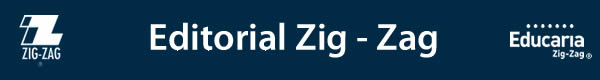 Novedades El Arte de TejerEl arte de tejer 2019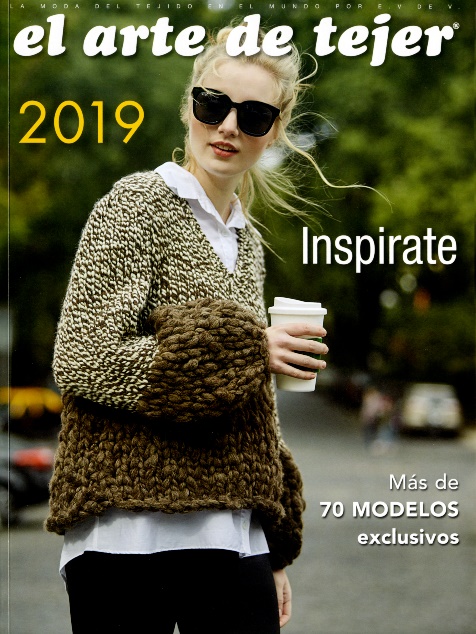 Páginas: 128Formato: 33,5 x 24,5Cód. interno: 42012ISBN: 9789873981012Precio: $10.076 + IVALos tejidos íconos de la temporada en modelos para todos y para la casa. Las mejores texturas en los diseños más nuevos. Nos dedicamos a combinar puntos de diferentes maneras para lograr tramas que te conquisten. En cada página de este libro hay una invitación: cada modelo es un desafío. Moda crochet 2019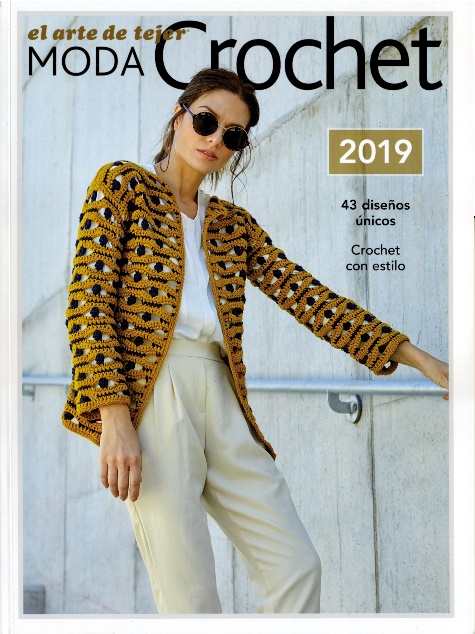 Páginas: 111Formato: 33,5 x 24,5Cód. interno: 42011ISBN: 9789873981029Precio: $7.975 +IVASolo para apasionadas del crochet. La mejor colección de la temporada, con texturas elaboradas y diseños atrevidos. ¡Los tejidos de otoño son los que más nos gustan! ¿A ti también?